§1051.  Vehicle auction business license1.  License.  A person may not engage in the business of auctioning vehicles without first being issued a vehicle auction business license.[PL 1993, c. 683, Pt. A, §2 (NEW); PL 1993, c. 683, Pt. B, §5 (AFF).]2.  Conditions for license.  A vehicle auction business license may be issued only after the Secretary of State has made a thorough inspection of the premises on which the business is to be conducted and is satisfied that the proposed business meets all requirements and that the proposed methods of operation are suitable for the business.[PL 1993, c. 683, Pt. A, §2 (NEW); PL 1993, c. 683, Pt. B, §5 (AFF).]3.  Facilities.  A vehicle auction business must maintain proper facilities for display of vehicles being auctioned.  The Secretary of State may waive the provision of this subsection for an auction business that does not auction vehicles on its own premises if the facilities used are proper for the display of vehicles.[PL 1993, c. 683, Pt. A, §2 (NEW); PL 1993, c. 683, Pt. B, §5 (AFF).]4.  Records.  A vehicle auction business must maintain an office in which books, records and files related to the business are kept.[PL 1993, c. 683, Pt. A, §2 (NEW); PL 1993, c. 683, Pt. B, §5 (AFF).]5.  Authority of the Secretary of State.  The Secretary of State may:A.  Attend all motor vehicle auctions;  [PL 1993, c. 683, Pt. A, §2 (NEW); PL 1993, c. 683, Pt. B, §5 (AFF).]B.  Inspect all books, records and files related to a vehicle auction business; or  [PL 1993, c. 683, Pt. A, §2 (NEW); PL 1993, c. 683, Pt. B, §5 (AFF).]C.  Inspect all vehicles to be auctioned.  [PL 1993, c. 683, Pt. A, §2 (NEW); PL 1993, c. 683, Pt. B, §5 (AFF).][PL 1993, c. 683, Pt. A, §2 (NEW); PL 1993, c. 683, Pt. B, §5 (AFF).]6.  Location.  Except as provided in subsection 3, a vehicle auction business license authorizes business at the licensed premises only.  The boundaries of the business are determined by the plan submitted with the application and may be altered with the approval of the Secretary of State.[PL 1993, c. 683, Pt. A, §2 (NEW); PL 1993, c. 683, Pt. B, §5 (AFF).]7.  Nontransferability.  A vehicle auction business license is not transferable.[PL 1993, c. 683, Pt. A, §2 (NEW); PL 1993, c. 683, Pt. B, §5 (AFF).]8.  Application.  This section does not apply to vehicle auctioneers who are licensed and bonded pursuant to Title 32, chapter 5‑B and who are conducting a vehicle auction incidental to the liquidation of a business or an estate.[PL 1999, c. 146, §3 (AMD).]9.  Penalty.  A person who fails to obtain a vehicle auction business license as required by this section commits a traffic infraction.[PL 1999, c. 771, Pt. C, §7 (AMD); PL 1999, c. 771, Pt. D, §§1, 2 (AFF).]SECTION HISTORYPL 1993, c. 683, §A2 (NEW). PL 1993, c. 683, §B5 (AFF). PL 1999, c. 146, §3 (AMD). PL 1999, c. 771, §C7 (AMD). PL 1999, c. 771, §§D1,2 (AFF). The State of Maine claims a copyright in its codified statutes. If you intend to republish this material, we require that you include the following disclaimer in your publication:All copyrights and other rights to statutory text are reserved by the State of Maine. The text included in this publication reflects changes made through the First Regular Session and the First Special Session of the131st Maine Legislature and is current through November 1, 2023
                    . The text is subject to change without notice. It is a version that has not been officially certified by the Secretary of State. Refer to the Maine Revised Statutes Annotated and supplements for certified text.
                The Office of the Revisor of Statutes also requests that you send us one copy of any statutory publication you may produce. Our goal is not to restrict publishing activity, but to keep track of who is publishing what, to identify any needless duplication and to preserve the State's copyright rights.PLEASE NOTE: The Revisor's Office cannot perform research for or provide legal advice or interpretation of Maine law to the public. If you need legal assistance, please contact a qualified attorney.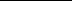 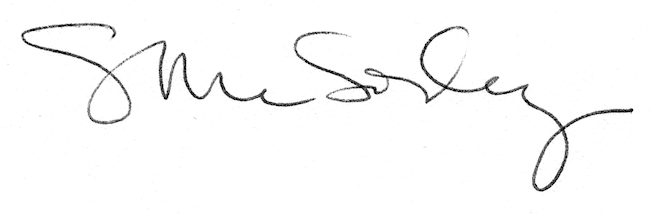 